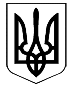 КАБІНЕТ МІНІСТРІВ УКРАЇНИРОЗПОРЯДЖЕННЯвід 14 червня 2017 р. № 411-рКиївПро схвалення проекту Основних
напрямів бюджетної політики на 2018—2020 роки1. Відповідно до частини третьої статті 33 та пункту 44 розділу VI “Прикінцеві та перехідні положення” Бюджетного кодексу України схвалити проект Основних напрямів бюджетної політики на 2018—2020 роки.2. Подати проект Основних напрямів бюджетної політики на 2018—2020 роки Верховній Раді України.Прем’єр-міністр України                                                            В. ГРОЙСМАНІнд. 67